Your recent request for information is replicated below, together with our response.We would like you to share Police Scotland's data on reported fraud in Scotland between January 2024 and December 2024. In particular, we request the following topline data please:Total number of fraud reports from individuals (not businesses) to Police Scotland in 2023 Total losses reported (£)Unfortunately, I estimate that it would cost well in excess of the current FOI cost threshold of £600 to process your request.  I am therefore refusing to provide the information sought in terms of section 12(1) of the Act - Excessive Cost of Compliance.By way of explanation, we cannot search fraud crime reports based on the nature of the victim, nor can we extract information regarding the alleged losses. To retrieve the data that you have requested a manual case by case assessment on all fraud crime reports would have to be carried out. This is an exercise that would far exceed the cost threshold set out within the Act.To be of assistance you may wish to see Crime data - Police Scotland.If you require any further assistance, please contact us quoting the reference above.You can request a review of this response within the next 40 working days by email or by letter (Information Management - FOI, Police Scotland, Clyde Gateway, 2 French Street, Dalmarnock, G40 4EH).  Requests must include the reason for your dissatisfaction.If you remain dissatisfied following our review response, you can appeal to the Office of the Scottish Information Commissioner (OSIC) within 6 months - online, by email or by letter (OSIC, Kinburn Castle, Doubledykes Road, St Andrews, KY16 9DS).Following an OSIC appeal, you can appeal to the Court of Session on a point of law only. This response will be added to our Disclosure Log in seven days' time.Every effort has been taken to ensure our response is as accessible as possible. If you require this response to be provided in an alternative format, please let us know.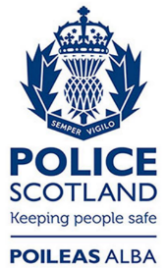 Freedom of Information ResponseOur reference:  FOI 24-1346Responded to:  22nd May 2024